Verschil Examenstof M&O en BEIn de volgende tabel is met een X aangegeven waaruit het SE en het CE bestaat:CE= centraal examen/eindexamen (meest recent behandeld) SE= schoolexamenM&O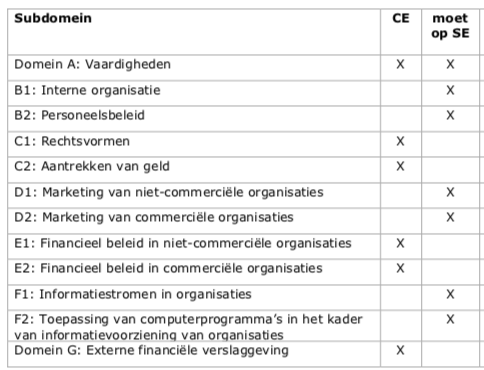 BE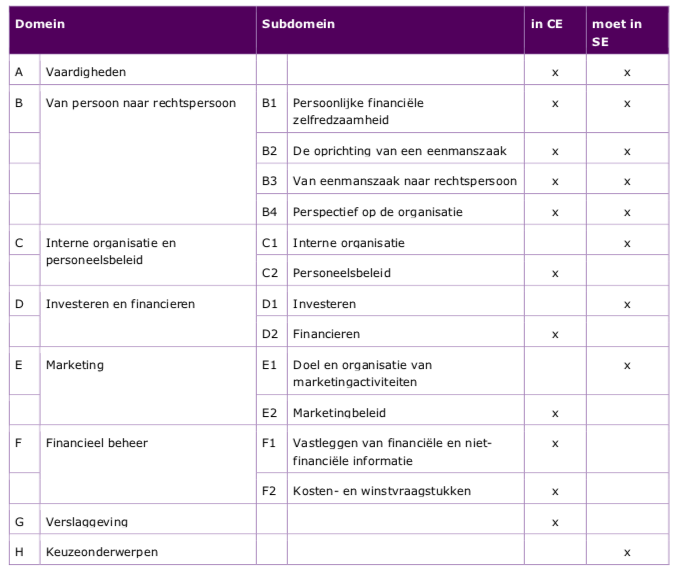 Toelichting per domeinGroen is wat nieuw bij BE is of wat nieuw in het centraal examen is (dit was daarvoor bij M&O alleen stof voor het schoolexamen).Rood houdt in dat het bij BE niet meer in het centraal examen zit, maar dat het nu in het schoolexamen zit (SE).Domein A:Domein B van M&O:   DOMEIN C bij BEDe interne organisatie beschrijven (organigram, organisatiestructuren)Personeelsbeleid (werving, wetgeving (ontslag en plichten). NU IN CEDomein C van M&O: Domein B en D bij BERechtsvormen (alle kenmerken van de 6 rechtsvormen)Aantrekken van geld (werking van de vermogensmarkt, mogelijkheden en beperkingen van aantrekken van vermogen)Effectenbeurs (aandelen, obligaties, opties)Openbaar vs onderhandvermogenHypotheken (annuïteit, lineair, spaarhypotheek, kenmerken kennen, bruto- en nettohypotheeklasten berekenen)Aandelenvermogen, dividend (stock- en cash), nominale waarde, emissiekoers, beurskoers, preferent- en prioriteitsaandelen, intrinsieke waarde van een aandeel, dividendpercentageConsumptief krediet (huurkoop, koop op afbetaling, persoonlijke lening en doorlopend krediet)Lang vreemd vermogen (hypothecaire, onderhandse en obligatielening)Kort vreemd vermogen (bankkrediet, leverancierskrediet, afnemerskrediet)Lease (operational en financial) eruitInterest berekenen (enkelvoudige en samengestelde, eindwaarde en contante waarde)Domein D van M&O: DOMEIN E bij BEMarketing (doelstellingen, instrumenten herkennen, informatie verzamelen, 4/5 P’s)Domein E van M&O: DOMEIN F bij BEKosten en opbrengsten uitrekenenOntvangsten en uitgaven uitrekenenOverzicht van ontvangsten en uitgaven opstellen/herleidenLiquide middelen a.d.h.v. kassaldo berekenenTransitorische posten Staat van baten en lasten opstellen/herleidenEigen vermogen a.d.h.v. saldo baten en lastenBalans opstellen a.d.h.v. overzicht ontvangsten & uitgaven en Staat van baten & lastenBegroting opstellenVerkoopprijs/Consumentenprijs berekenen (a.d.h.v. brutowinstopslagmethode dan wel de nettowinstopslagmethode)Voorcalculatorische en nacalculatorische nettowinst berekenen a.d.h.v. opbrengsten – kosten a.d.h.v. verkoopresultaat en het budgetresultaatBalansposten kunnen beschrijven, aangeven waarom ze van waarde kunnen veranderenTechnische voorraad vs economische voorraadFIFO, LIFO, VVPAfschrijvingskostenAfzet berekenen bij constante kosten, verwachte winst, variabele kostenBreak-evenafzet, -omzet berekenen en grafisch weergeven NU ALLEEN SEDekkingsbijdrage berekenen en grafisch weergeven NU ALLEEN SEDomein F van M&O: DOMEIN A bij BEExcel gebruik (basis)Domein G Jaarverslag kunnen verklarenBalans en resultatenrekening opstellenLoonkosten Kengetallen Liquiditeitskengetallen (current-ratio en quick0ratio)Solvabiliteitskengetallen (TV/VV en EV/VV)Rentabiliteitskengetallen (RTV, REV, IVV, hefboomwerking)CashflowBeleggingskengetallen (dividendrendement)NIEUW DOMEIN B bij BESubdomein B1: Persoonlijke financiële zelfredzaamheidDe kandidaat kan vraagstukken met persoonlijke financiële consequenties herkennen en (financieel) onderbouwde keuzes maken (verzekeren, lenen, sparen, rente berekenen, effecten kopen en verkopen, huren of kopen van een huis, trouwen en andere samenlevingsvormen, plichten, beëindiging huwelijk, schenken en erven).Subdomein B2: De oprichting van een eenmanszaakDe kandidaat kan het proces voor en rond de oprichting van een eenmanszaak beschrijven en in de rol van ondernemer toepassen (causation en effectuation, marketingplan, SWOT, financieelplan, oprichtingseisen)Subdomein B4: Perspectief op de organisatieDe kandidaat kan de plaats van de organisatie in de maatschappij beschrijven (Omvang, doelstelling,  MVO) Nieuw in CENieuw in domein D Bij BEoff-balance financiering, factoring, solvabiliteitseis, consignatievoorraad)